1. Patient personal detailsInsurance number:…………………………..Name:…………………………………………Date of birth:…………………………………….Contact number:………………………………..Gender: 		Female / MaleEthnicity/Race: White / Black / Indian / Asian / Other: …….Date of questioning: ………………………………(year/month/day)Is or was the patient included in a different study?	yes / no	if yes: specify:……………….2. Risk factorsAlcohol consumption: 		yes / noif yes:	frequency: occasionally/monthly/weekly/dailyamount (g/day):………………………………… since when? (years):…………………………. 	Alcohol consumption in the last 2 weeks: …………………..if not:Did you drink alcohol earlier?	          yes / noif yes:	frequency: 	occasionally/monthly/weekly/dailyamount (g/occasion):………………………………… For how many years?………………………………………How long ago did you stop drinking alcohol?..........................Guide for estimation of the amount:1 dl beer (4.5 vol. %) = ~3.5 g alcohol	1 dl wine (12.5 vol. %) = ~10 g alcohol	1 dl hard drink (50 vol. %) = ~40 g alcoholSmoking:		yes / noif yes:	amount (cigarettes/day):…………………   For how many years?   …………………………if not:        Did you smoke earlier?	          yes / noif yes:	amount (pcs/occasion):………………………………… For how many years?………………………………………How long ago did you stop smoking? ……………………………….Coffee consumption: yes / no	if yes: amount:………..dose/dayDrug abuse: 	yes / no       Prescribed medication should not be included here.if yes: 	type of drug:…………………………………….  amount:………………………………………….for how many years:……………………………Hepatitis A infection on history: yes / no	if yes: date:………………Hepatitis B infection: yes / no	if yes: date of diagnosis:…………….		treatment: yes /no			if yes:  name of medication:……………				start of treatment:………………				end of treatment:……………….Hepatitis C infection: yes / no	if yes: date of diagnosis:…………….		treatment: yes /no			if yes:  name of medication:……………				start of treatment:………………				end of treatment:……………….				treatment result: SVR / non-responderMeasles: yes / no	if yes: when:…………….Celiac disease: yes / no	if yes: since when:………….Rheumatoid arthritis: yes / no	if yes: since when:………….Thyroid disease: yes / no	if yes: hypothyroidism / hyperthyroidism / other:……….		since when:………….SLE (Systemic lupus erythematosus): yes / no	if yes: since when:…………Sjögren syndrome: yes / no	if yes: since when:………….Other autoimmun disease: yes / no	if yes: specify:………………………….Autoimmun liver disease in family history: 	yes / no if yes(többször hozzáadható):  specify: AIH / PBC / PSC / AIH+PBC / AIH+PSC / PBC+PSC / no datarelationship to patient*:……………………………………* relationship: father / mother / sibling / child / paternal grandfather / paternal grandmother / maternal grandmother / maternal grandfather / paternal cousin / maternal cousin / father sibling (uncle, aunt) / mother sibling (uncle, aunt) / siblings child (nephew, niece) / grandchild / paternal grandfathers sibling / paternal grandmothers sibling / maternal grandfathers sibling / maternal grandmothers sibling / other blood relation / spouse (husband, wife, other not blood relation)Medications taken regularly:	 yes / no    Please specify the name of the active substance (e.g. “acetylsalicylic acid”). Please specify the amount using the International System of Units –SI (e.g. milligram, gram) if yes:name of medication:………..……..active substance:………………dose: …………. (number only!) unit: g / mg / IUif fluid, concentration (e.g. 10%, 1g/2ml, etc.)……………………how many times per day (e.g. 3): …………. 	method of administration: 	intravenious / oral / enteral / subcutanother notes: ………………………………………	 3. DiagnosisDiagnosis: AIH / PBC / PSC / AIH+PBC overlap / AIH+PSC overlap / PBC+PSC overlap if PSC: Type of bile duct affection: Large-Duct PSC / Small-Duct PSC /Unclassified PSC		Additional diagnosis of AIH: yes / noBased on clinical presentation including prominent elevation of transaminases and IgG, autoantibody profile and histologyif PBC: Additional diagnosis of AIH: yes / noBased on clinical presentation including prominent elevation of transaminases and IgG, autoantibody profile and histologyDate of diagnosis:………….. 3. StatusBlood pressure: ……..… / ……… Hgmm		Heart rate: ……………………… /minuteBody weight:…..……………………… kg     	Body height: ……………… cmBMI:……(automatikusan számolt)4. Clinical symptoms Abdominal pain: 	yes / no 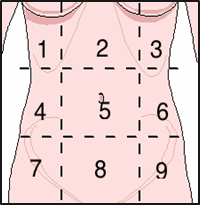 	if yes: 	since when (hours):….………………………………………..		type: cramping / dull / sharpintensity (1-10):……………………………………..location: diffuse / localisedPlease mark the location! radiation:………………………………………………..Fatigue: 		yes / noArthralgia: 		yes / noWeakness: 		yes / noNausea: 		yes / noAppetite: 		good / retained / badItchiness:		yes / noChange in body weight: 		yes / no	if yes:  direction of change: increase / decreasehow long did it take? (weeks):………………………….how much (kg):…………………………………………Other symptom: yes / no	if yes: specify:……………….5. Examinations5.1 Laboratory: yes / no	if yes: date:…………..AutoantibodiesANA (IFT): yes / noif yes:AMA (IFT): yes / no	if yes:SMA (IFT): yes / no	if yes:LKM (IFT): yes / no	if yes:SLA/LP (ELISA): yes / no	if yes:PBC specific ANA of IFT: yes / no (csak akkor ha a diagnózis PBC)	if yes: IFT pattern (rim dots or nuclear dots):		gp210 (ELISA):…………..units/L		SP100 (ELISA):…………..units/LOther antibodies: yes / no	if yes:specify:…………..Viral hepatitisHbsAg: 			positive / negativeAnti-HBc total antibody:	positive / negativeAnti-HBs antibody:…………U/LHBV DNS:………………….IU/mlHepatitis C total antibody:	positive / negativeHCV RNS:………………….IU/mlAnti-HAV-IgA antibody:	positive / negativeAnti-HAV-IgM antibody:	positive / negative CMV				positive / negative EBV				positive / negative5.2 Liver biopsy: yes / no	if yes:  date:……………		Stage of liver fibrosis (Desmet and Scheuer):Stage of liver fibrosis (Ishak):mHAI (Ishak):Grading (Scheuer):Nakanuma score:[a következő kérdések csak akkor jelenjenek meg, ha a diagnózis: AIH, AIH+PBC, AIH+PSC, PBC+PSC 	     	Emperipolesis: yes / no 		Interface hepatitis [periportal or portal]: yes / noLymphoplasmacytic infiltrate [with or without lobular - intra-acinar involvement]: yes / noRosette formation: yes / noBiliary changes: yes / no Other changes suggesting other disease: yes / noif yes specify:………………Briging necrosis (portal-portal or central-portal): yes / noGranuloma: yes / noSteatohepatitis: yes / noFibrosis Stage: F0 / F1 / F2 / F3 / F4	F0=No fibrosisF1=Portal fibrosis without septaF2=Portal fibrosis with few septaF3=Portal fibrosis with numerous septa without cirrhosisF4=CirrhosisImmunosuppression at biopsy for more than three days: yes / no ]5.3 Elastography: yes / noif yes:  date:………….		type: Fibroscan / Fibroscan CAP / ARFI / SSWI / other:……..		results:……………kPa		steatosis:…………..dB/ms		fibrosis stage: 0 / 1 / 2 / 3 / 4		description:……………………..		IQR:…………….spleen size: normal / enlarged 		spleen size descriped: …… x …….. cm[a következő (5.4 5.5 5.6) csak akkor jelenjenek meg, ha a diagnózis: PSC5.4 Cholangiography (MRCP or ERCP): yes / no5.5 Colonoscopy: yes / no	if yes: IBD present: yes / noif yes:  type: Ulcerative Colitis / Crohn's Disease/ Unclassified Colitis/ Unknown	date of diagnosis:………….	Is it in remission?: yes / no / unknown		Biopsy: yes / noif yes: histology: Negative for dysplasia/ Indefinite for dysplasia/ Low grade dysplasia/ High grade dysplasia/ Intramucosal adenocarcinoma/ Invasive adenocarcinoma5.6 ERCP or PTCD: yes / no	if yes: biliary dilation: yes / no 		brushing/biopsy: yes / no 		cholangioscopy: yes / no ]6. TherapyPrednisolone/Prednisone: yes / noif yes:Starting dose:     	mg/dBudesonide: yes / noif yes:Starting dose:       	mg/dAzathioprine: yes / noif yes:Target dose:……..mg/dGive dose you aim at within next month.UDCA: yes / noif yes:dose:………..	unit: mg/d / mg/kgOther immunosuppression: yes / noIf yes:[csak akkor jelenjen meg, ha a diagnózis AIH]6-Mercaptopurine: yes / noif yes:Target dose:……..mg/dGive dose you aim at within next month.MMF: yes / noif yes:dose:……..mg/dGive dose you aim at within next month.Tacrolimus: yes / noCyclosporin A: yes / no Rituximab: yes / noEverolimus: yes / no ][csak akkor jelenjen meg, ha a diagnózis AIH/PSCInfliximab: yes / no ][csak akkor jelenjen meg, ha a diagnózis PSCAdalimumab: yes / noVedolizumab: yes / noUstekinumab: yes / no ][csak akkor jelenjen meg, ha a diagnózis PBCObeticholic acid (OCA): yes / noif yes:dose:……mgFenofibrate: yes / noBezafibrate: yes / no ]Hepatotoxic drugs: yes / no	if yes: specify:………………….https://livertox.nih.gov/7. Complications, adverse events…Liver-related complications: yes / no	if yes:Liver imaging consistent with cirrhosis: 	yes / noCirrhosis on histology 			yes / noAscites 					yes / noEsophageal or gastric varices	 		yes / noVarices with bleeding 			yes / noEncephalopathy 				yes / noHepatorenal syndrome 			yes / no[csak akkor mutasd, ha a diagnózis PBC/PSCCholangitis 					yes / no Clinical diagnosis requires antibiotic use. ]	Non-liver related complications:  yes / no	if yes:Bone mineral density (DEXA): yes / noif yes:Lowest T-Score (right or left femur): Lowest T-Score (lumber spine): Result: No difference/ Osteopenia/ OsteoporosisBone fractures: yes / noif yes:Date:…………Site:………….8. Epicrisis, outcomeNext scheduled control visit:……………….(year/month/day)Comment:………………………………………………………..File uploaderythrocyte sedimentation rate (mm/h)CRP (mg/l)BloodWBC count (G/l)RBC count (T/l)Hemoglobin (g/l)Hematokrit (%)MCV Platelet count (G/l)IonsSodium (mmol/l)Potassium (mmol/l)Calcium (mmol/l)Magnesium (mmol/l)Phosphate (mmol/l)Chloride (mmol/l)Iron (umol/l)PancreasGlucose (mmol/l)Alfa amilase (U/l)Lipase (U/l)Renal functionsUrea nitrogen (Karbamid) (mmol/l)Creatinine (umol/l)eGFRLiver functionsTotal bilirubin (umol/l)Direct/conjugated bilirubin (umol/l)Indirect bilirubin (umol/l)ASAT/GOT (U/l)ALAT/GPT (U/l)Gamma GT (U/l)Alkaline phosphatase (U/l)Laktate dehydrogenase LDH (U/l)Protrombin (%)Protrombin INRMetabolismCholesterol (mmol/l)Triglicerides (mmol/l)Uric acid (umol/l)TSH (mU/l)lHgbA1C (%)ProteinsTotal protein (g/l)Albumin (g/l)Globulin alfa1 (g/l)Globulin alfa2 (g/l)Globulin beta (g/l)Globulin gamma (g/l)Fibrinogen (g/l)Blood gasesPaO2 (Hgmm)HCO3 (mmol/l)sO2 (%)TumormarkersCEA (ug/l)CA 19-9 (U/ml)AFP (ng/ml)AntibodiesIgA (g/l)IgM (g/l)IgG (g/l)IgG4 (g/l)yGlobulins (%)OtherANA (IFT) TitreANA (ELISA) (units/L)AMA (IFT) TitreAMA (ELISA) (units/L)SMA (IFT) TitreSMA (ELISA) (units/L)LKM (IFT) TitreLKM (ELISA) (units/L)SLA/LP (units/L)